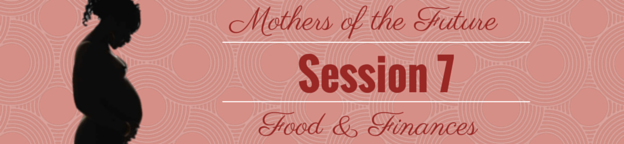 GoalsTo increase understanding among mothers who are sex workers of the physical, intellectual, social, and emotional developmental milestones of childrenTo strengthen parenting skills to nurture and support childhood development within the context of maternal sex workTo increase mothers who are sex workers’ ability to prevent, recognize, and mitigate common maternal and child health risks To increase sex workers’ sense of empowerment and confidence in their ability to be good mothers, supporting them to thrive both as mothers and sex workersLearning ObjectivesBy the end of this session participants will be able to:Identify healthy food options and describe healthy food recipesDescribe how to wean a child with appropriate foods and timingDescribe a balanced diet and proper feeding times for childrenDefine and create a budgetExplain the purpose and process of applying for Children’s GrantsSession Preview Help group members talk about healthy foods and recipesIntroduce the concept of weaning and help group members talk about appropriate weaning foodsAssist group members to identify healthy foods and healthy amounts of those foods to eatIntroduce the concept of budgeting and assist group members to create a budgetIntroduce the concept of grantsAssist group members to understand the process of applying for a Children’s GrantHelp group members review what was learned in the sessionMaterials NeededPlastic babyMarker for facilitator5 paper plates per group of 4Markers for each group of 41 copy of Soul City – Grants for Children for each group memberFlip Charts:Flip Chart 1 - WeaningFlip Chart 2 - BudgetFlip Chart 3 - Child Support GrantPictures:Picture 1 - Balanced DietPicture 2 - When to FeedPreparation NeededArrange chairs in a circleOrder 1 copy of Soul City – Grants for Children for every group memberWrite/draw out the following materials before the session begins:Flip Chart 1 - WeaningFlip Chart 2 - BudgetFlip Chart 3 - Child Support GrantSuggested FacilitatorsPeer EducatorsBanker/Bank RepresentativeSocial Development staffHome Affairs staffInstructional Time150 minutes (2.5 hours)Activity								Minutes NeededIntroduction………………………………………………………………..……10 minutesWeaning..…………………………………………………………………….....30 minutesHealthy Food, Healthy Amount..……………………………………………….40 minutesBudget…………………………………………………………………….…….30 minutesGrants…………………………………………………………………...………30 minutesClosing……………………………………………………………….………....10 minutesThe following pages contain material that was taken verbatim or adapted from Soul City’s Mother and Child Care booklet with permission [2]:299-301, 304-305, 308-309‘The following pages contain material that was taken verbatim or adapted from Soul City’s Grants for Children booklet with permission [4]:315-319Procedure--------------------------------------------------------After all the group members are in the room, start to sing a song. Have everyone stand up and sing/dance with you. Do not let this go on for more than 3 minutes. Then, welcome the mothers to the group by saying:Let 1 group member describe exclusive breastfeeding.Let group members go around the circle and share a healthy food. If a group member shares a food that isn’t “healthy”, ask more questions about it. For example, why do they think this food is healthy? How often do they feed their children this food? Help them understand why this food might not be good for their child to eat.Procedure--------------------------------------------------------Hang up Flip Chart 1 – Weaning. Point to this as you explain the activity. Especially make sure to point out how mothers should continue breastfeeding until the child is 2 years old.Let 1-2 group member answer this question. Then write “ONLY breast milk. NO foods or water.” on Flip Chart 1 – Weaning. This should be written above the arrow, between the Newborn Baby and the 6 months old box.Let 1 group member describe weaning.Let the group talk about this for no longer than 3 minutes. Write all of their food ideas on Flip Chart 1 – Weaning. These should be written above the arrow between the 6 months old and the 9 months old box. Also write the ideas you will say below, if no other group member has already said these.Let the group talk about this for no longer than 3 minutes. Write all of their food ideas on Flip Chart 1 – Weaning. These should be written above the arrow between the 9 months old and 2 years old box.Flip Chart 1 – Weaning------------------------------------------------------------------[Instructions: Draw/Write this on a Flip Chart before the session begins. As group members talk about appropriate foods, write these in the right time period.]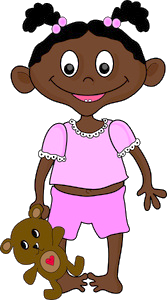 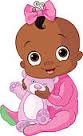 Procedure--------------------------------------------------------Start the activity by saying:Show Picture 1 – Balanced Diet.Let group members talk about this for no longer than 5 minutes.Let group members talk about this for no longer than 1 minute.Show Picture 2 – When to Feed and use this to describe the following part:Answer any questions the group may have.Let the group talk about it for no longer than 3 minutes.Help the group members get into groups of 4.Answer any questions the group may have, then let them begin talking. Do not let this go on for any longer than 5 minutes. Walk around to each group to make sure they understand the activity. Show the groups Picture 1 – Balanced Diet if they can’t think of any foods.After 5 minutes, pass out 5 paper plates and markers to eat group. Let them begin to draw. Do not let them draw for any longer than 5 minutes.Let each group present their meals for no longer than 3 minutes per group. If they say anything that is not healthy, ask them and the group about it. Help them to decide if this is healthy. If it is not healthy, why not? What else could they cook?Let group members talk about this for no longer than 5 minutes.Picture 1 - Balanced Diet-----------------------------------------------------------------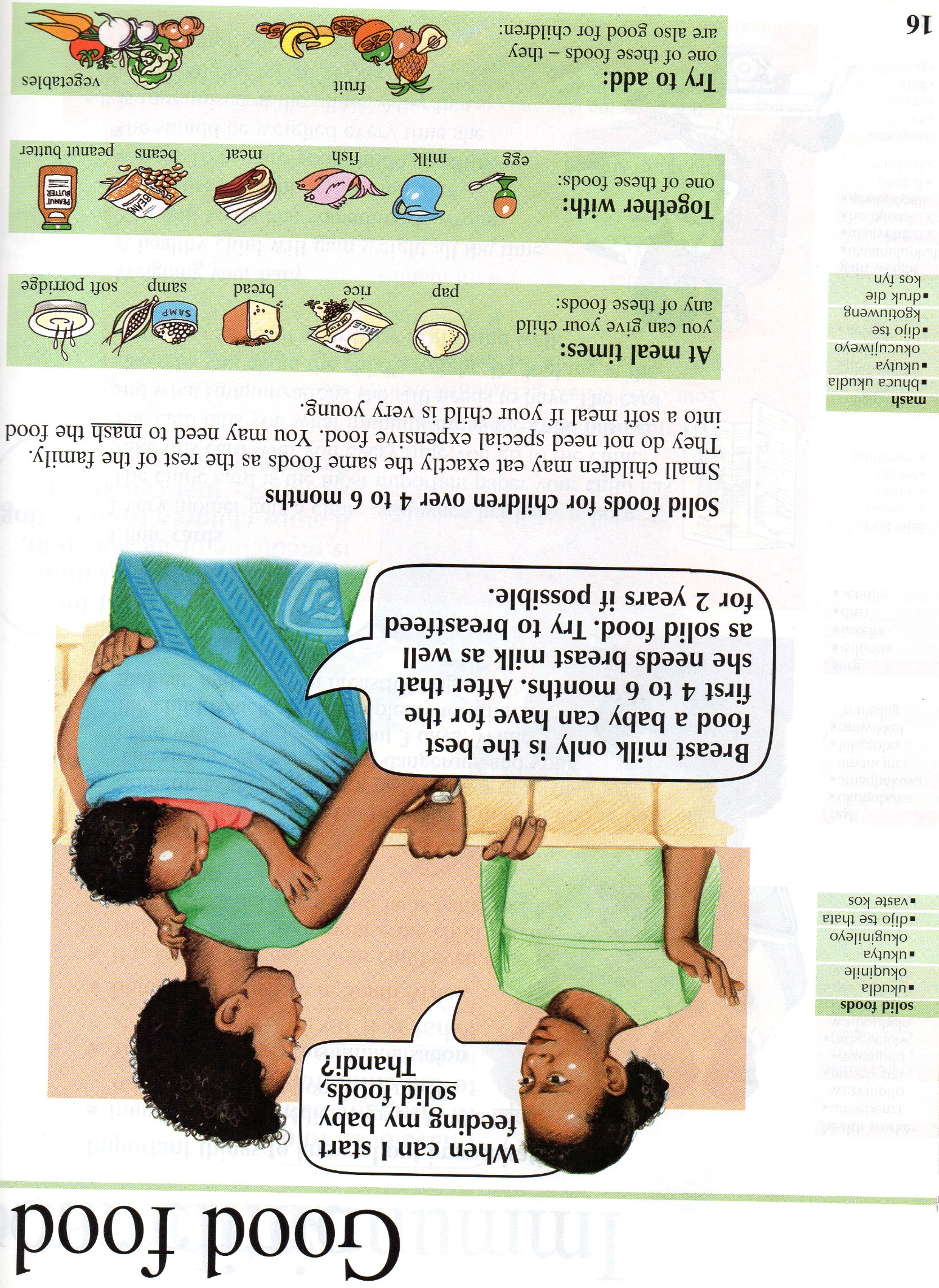 Picture 2 – When to Feed----------------------------------------------------------------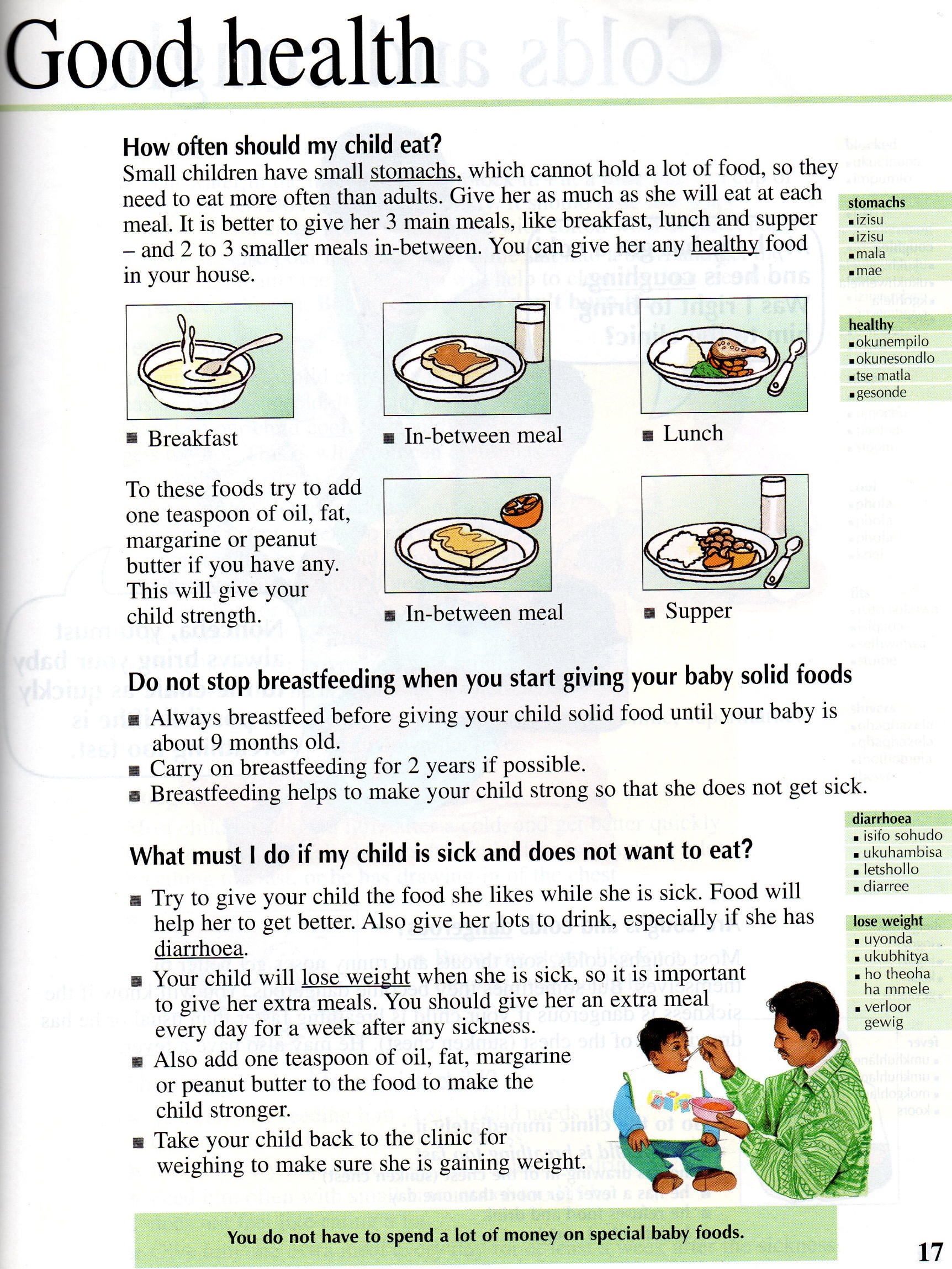 Procedure--------------------------------------------------------Continue the session by saying:Let 1 group member answer.Let 1 group member answer.Hang up Flip Chart 1 - BudgetOnce group members decide on an amount, write this under the “Income” column next to “Sex Worker Income” on Flip Chart 2 – Budget.As group members call out things they spend money on, write these under the “Description” column on Flip Chart 2 – Budget.As group members decide how much they spend on each item per month, write this amount under the “Expense” column next to the item on Flip Chart 2 – Budget.Add up all of the costs in the “Expense” column on Flip Chart 2 – Budget. Then compare the amount sex workers spend every month to the amount they make. Point out if an average sex worker makes enough every month to pay for all of the things she spends money on every month. In other words, is her income more or less than her expenses?Let group members talk about this for no longer than 5 minutes.Flip Chart 2 - Budget------------------------------------------[Instructions: Write this on a flip chart before the session beings. Fill in the table as you help group members complete the activity.]Procedure--------------------------------------------------------Move onto this section by saying:Let group members talk about this for no longer than 5 minutes.Let 1 group member explain this.Let 1 group member answer.Let the group talk about this for no longer than 2 minutes.Hang up Flip Chart 3 – Child Support Grant and point to each of the items on this list as you explain the following sections:Let group members talk about this for no longer than 5 minutes. Also answer any questions they have about how to prove their income.Let group members talk about this for no longer than 5 minutes. Also answer any questions the group may have.Let group members talk about this for no longer than 5 minutes. Also answer any questions the group may have.Let group members talk about this for no longer than 5 minutes. Also answer any questions the group may have.Let group members talk about this for no longer than 5 minutes. Also answer any questions the group may have.Let group members talk about this for no longer than 3 minutes.Let group members talk about this for no longer than 5 minutes. Answer any questions the group may have.Flip Chart 3 – Child Support Grants-----------------------[Instructions: Write this out on a flip chart before the session begins.]Documents needed to apply for Children’s Grants:Proof of your incomeBirth certificate for the child Your marriage certificate or divorce orderA bar-coded South African identity documentA death certificate if one or both of the child’s parents are deadProcedure--------------------------------------------------------End the session by saying:Give each group member a copy of Soul City – Grants for Children.Let each group member share one thing they learned during today’s session.Appendix 1 - Resources---------------------------------------World Health Organization. Up to what age can a baby stay well nourished by just being breastfed? 2013. Available from: http://www.who.int/features/qa/21/en/.Soul City, Mother and Child Care.Wells Fargo Bank. Hands on Banking Instructor's Guide. 2014. Available from: http://www.handsonbanking.org/en/resources/Teen_T_Guide.pdf.Soul City, Grants for Children.Republic of South Africa Department of Home Affairs. Birth Certificates. 2015. Available from: http://www.dha.gov.za/index.php/birth-certificates1.DescriptionIncome (+)Expense (-)Sex Worker Income